Publicado en  el 14/12/2013 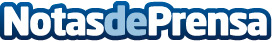 El Proyecto PERFILA, premiado en la primera edición de los EnerTIC AwardsEste proyecto, que comenzó a finales del 2012, se basa en el desarrollo de un panel de consumidores formado por usuarios que dispongan de contadores inteligentes y, por tanto, de medida horaria.Datos de contacto:REENota de prensa publicada en: https://www.notasdeprensa.es/el-proyecto-perfila-premiado-en-la-primera_1 Categorias: Premios Otras Industrias http://www.notasdeprensa.es